УТВЕРЖДЕНО 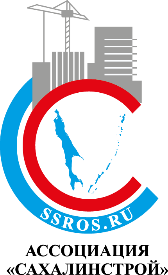 Решением КОМИТЕТА по защите членов Ассоциации и взаимодействию с органами властиПротокол № 1 от «20» июня 2023 г. Ассоциация Региональное отраслевое объединение работодателей «Сахалинское Саморегулируемое Объединение Строителей»(Ассоциация «Сахалинстрой»)ПЛАН РАБОТЫКОМИТЕТА по защите членов Ассоциации и взаимодействию с органами властиАССОЦИАЦИИ «САХАЛИНСТРОЙ» на 2023 годг. Южно-Сахалинск -2023- Действуем в соответствии с положениями Федерального закона № 315 -ФЗ «О саморегулируемых организациях», Гражданского Кодекса РФ, Градостроительного Кодекса РФ, Уставом Ассоциации, положениями и правилами деятельности органов управления Ассоциации, стандартами деятельности и другими внутренними документами Ассоциации и участвуем в проектном управлении на разных уровнях реализации проектов строительства, реконструкции, капитального ремонта, сноса объектов строительства. Осуществление задач в соответствии с компетенцией КОМИТЕТА по защите членов Ассоциации и взаимодействию с органами власти уточняется при взаимодействии со всеми членами Ассоциации и органами государственной власти по следующим основным направлениям деятельности: Обеспечение защиты прав и законных интересов членов Ассоциации работниками Ассоциации и членами Комитета при рассмотрении вопросов:сопровождение по вопросам оказания мер поддержки, предусмотренных законодательством Российской Федерации;при наличии (выявлении) административных и финансовых барьеров у членов Ассоциации при ведении предпринимательской деятельности; при участии в конкурсных процедурах, отборах подрядных организаций для выполнения работ в сфере строительства; при исполнении договоров строительного подряда (подряда о сносе);при проведении контрольных мероприятий в отношении членов Ассоциации и рассмотрения жалоб   органами управления Ассоциации;при проведении контрольных (надзорных) мероприятий в отношении деятельности членов Ассоциации и рассмотрении результатов этих мероприятий, выполненных федеральными, государственными и/или муниципальными органами контроля и надзора;при осуществления Ассоциацией общественного контроля закупочной деятельности заказчиков;при выполнении работ по строительству, реконструкции, капитальному ремонту, сносу объектов капитального строительства, особо опасных, технически сложных и уникальных объектов, осуществлении функций технического заказчика, застройщика;при исполнении и (или) реализации нормативно-правовых актов и выявлении коллизий и трудностей к исполнению;при взаимодействии с Ассоциацией «Национальное объединение строителей» (НОСТРОЙ) в соответствии с принятыми резолюциями на очередном годовом Всероссийском съезде саморегулируемых организаций строителей на различных площадках и созданных органах Национального объединения (Экспертный Совет по совершенствованию законодательства, Окружная конференция ДФО, Совет НОСТРОЙ, комитеты и  комиссии Совета НОСТРОЙ, с центрами оценки квалификации и др.), а также с другими саморегулируемыми организациями по всем вопросам деятельности, с центрами оценки квалификации;иные случаи, предусмотренные компетенцией Ассоциации и необходимые для зашиты прав членов Ассоциации.1.1. Продолжить работу по продвижению предложений Ассоциации о снятии излишних и/или неоправданных обязательных требований, финансовых и административных барьеров в деятельности членов Ассоциации в части выработки рекомендаций по следующим направлениям:а) отмены обеспечения исполнения контракта, обеспечения гарантийных обязательств (залог, банковская гарантия) при проведении и исполнении закупок;б)   принятия мер по внесению изменений в Градостроительный кодекс РФ об обязательности, необоснованного   требования к членству 2 двух специалистов, включённых  НРС НОСТРОЙ, в том числе при отсутствии у членов Ассоциации действующих договоров строительного подряда;в) соблюдения членами Ассоциации требований к оформлению исполнительной документации в электронной форме, обеспечение создания шаблонов в общей среде данных заказчиков и оперативного заполнения реестра исполнительной документации со стороны заказчиков, снижение нагрузки в подготовке документов при формировании информационной модели проекта;г) разработки и принятия в Сахалинской области порядка определения гарантийных сроков на результат выполненных работ в договорах строительного подряда в зависимости от видов работ, сроков заводской гарантии на приборы, оборудование, отделочные и другие специальные строительные материалы, условий эксплуатации;д) включения в региональные и муниципальные контракты в сфере строительства условий авансирования/дополнительного авансирования работ в соответствии с требованиями законодательства РФ;е) обеспечения заказчиками исправления недостатков результатов инженерных изысканий (технических обследований зданий и сооружений), материалов проектной документации силами исполнителями работ - изыскателями и проектировщиками, привлечение их к соразмерной ответственности. з) запрета на исправление недостатков проектной или рабочей документации самим членом Ассоциации при выполнении контракта в сфере строительства, запрета в выполнении работ по договору подряда без утвержденной проектной и рабочей документации и/или без внесения необходимых изменений в неё и контракт, без передачи проектной документации в «производство работ».ж) любые дополнительные работы по контракту, исполнение которых влечёт дополнительные затраты членов Ассоциации должны выполняться исключительно только после подписания с заказчиком дополнения к контракту, с приложением новой рабочей документации и утверждённых изменений цены контракта, включая новые сметы на дополнительные работы;и) организации работ (консультаций, обращений, совещаний) для решения вопроса о заключении дополнительных соглашений, в том числе в связи с ростом цен на строительные ресурсы при наступлении незапланированных ранее обстоятельств, выявлением дополнительных работ;к) принятие мер по снятию неустоек и штрафов по обязательствам членов Ассоциации в соответствии с установленном в законе порядке, при наличии такой возможности;л) представление интересов членов Ассоциации в Антимонопольной службе по Сахалинской области при рассмотрении и подаче жалоб, направлении запросов, в работе Общественного совета ФАС по Сахалинской области;м) оказание методологической и консультационной помощи всем членам Ассоциации посредством Личного кабинета, рассмотрение отдельных вопросов по обращениям в Ассоциацию лично к специалистам администрации Ассоциации;н) выстраивание системы защиты законных интересов и прав наших членов и возможности оперативно получать необходимую информацию для принятия необходимых решений от членов Ассоциации;о) выстраивание информационной и консультационной работы конкретно с ответственными специалистами организаций членов Ассоциации (юристами, руководителями ПТО и др.);  п) выстраивание информационной и консультационной работы конкретно со сметчиками, службами снабжения строительными материалами и оборудованием с учётом переходного периода в ценообразовании в строительстве со 2-го квартала 2023 года в связи с переходом на Ресурсно-индексный метод (РИМ) при формировании сметной документации на строительство, реконструкцию, капитальный ремонт, снос объектов капитального строительства;р) организация контроля и мониторинга полноты разработки Проекта организации строительства (ПОС), особенности учёта всех затрат подготовительного периода строительства или капитального ремонта объектов, контроля достоверности определения НМЦК; 2.  Взаимодействие с законодательными, исполнительными, судебными, а также с контрольными и надзорными органами власти федерального, регионального и местного уровней. 2.1. Продолжить работу с Правительством РФ, профильными министерствами и другими органами государственной власти разных уровней по вопросам совершенствования деятельности саморегулируемой организации, с целью повышения роли Ассоциации в развитии экономики в сфере строительства Сахалинской области, в том числе с учетом принятия декларации клиентоцентричности. 2.2. Работа по принятию решений по актуальным и проблемным вопросам строительной отрасли областного региона на площадке Проектного офиса Правительства области и Совета по инвестиционной деятельности при Правительстве Сахалинской области, проектной команды, проектного комитета, координационного совета, комиссиях, в том числе в направлениях действия рабочих групп под руководством заместителей Правительства Сахалинской области, а именно: «Эффективность процедур по выдаче разрешений на строительство»,«Качество дорожных сетей»; «Эффективность процедур по подключению электроэнергии и других ресурсов»;«Качество телекоммуникационных услуг»;  «Поддержка предпринимательства», «Эффективность институтов, обеспечивающих защищенность бизнеса», «Качество и доступность трудовых ресурсов»;«Эффективность процедур по выдаче лицензий. 2.3.  Продолжить контроль реализации предложения и принятия НПА:• об определении министерства строительства Сахалинской области - заказчиком по строительству (реконструкции) всех жилых, коммунальных, энергетических и социальных объектов Сахалинской области; • об ориентировании муниципальных образований на инициацию и проведение преимущественно капитального ремонта объектов муниципальной собственности, силами муниципальных квалифицированных технических заказчиков;• о недопущении к осуществлению функций технических заказчиков для проведения реконструкции и/или капитального ремонта муниципальных и государственных объектов силами эксплуатирующих организаций (их неквалифицированными специалистами).2.4.  Разработать и передать в Правительство области все необходимые документы по организации пилотного проекта создания саморегулируемой организации, основанной на членстве лиц, выполняющих инженерные изыскания, подготовку проектной документации и осуществляющих строительство на территории Сахалинской области.   2.5. Данное направление деятельности Ассоциации реализуется на основании материалов:проведения оценки регулирующего воздействия (ОРВ) НПА и их проектов; проведения антикоррупционной экспертизы НПА и их проектов; направления инициатив Ассоциации о принятии или внесении изменений в НПА в исполнительные органы власти разных уровней; рассмотрения законопроектов Государственной Думой РФ или законодательными органами областного и муниципального органа;анализ методики расчета стоимости одного квадратного метра жилья Минстрой РФ;анализ включения затрат в сводный сметный расчет проектной документации, в том числе на виды работ и услуг, описанные в ПОС в соответствии места расположения объекта, климатических условий, с учётом всех предложений по применению повышающих коэффициентов и дополнительных затрат в Приказе Минстроя РФ 421/пр. и в других нормативных актах, в том числе в Региональном отраслевом Соглашении, затрат на представление банковской гарантии, выполнение работ за счет кредитных средств и др.;по изменению порядка контроля определения сметной стоимости и начальной (максимальной) цены контракта на строительство, реконструкцию, капитальный ремонт объектов капитального строительства заказчиками, порядка взаимодействия органов, осуществляющих государственную экспертизу проектной документации, главных распорядителей бюджетных средств, заказчиков с органами контроля, сокращение сроков рассмотрения жалоб и вписывание срока их контроля в срок проведения закупки, привлечение их к ответственности за нарушение установленного порядка. Принять меры по соблюдению техническими заказчиками (застройщиками) их обязанности: «Создание необходимых условий для исполнения договоров подряда подрядчиками».2.6. Продолжить работу с уполномоченными органами по разработке типовых контрактов Сахалинской области, типовых условий контрактов на выполнение изыскательских работ, работ по архитектурно-строительному проектированию, строительству, реконструкции, капитального ремонта, сноса объектов капитального строительства, принимаемых Министерством строительства РФ, Правительством РФ. 2.7.   Инициация внесения конкретных изменений в методические рекомендации Министерства строительства Сахалинской области для участников проекта по строительству объектов капитального строительства Сахалинской области при выявлении дополнительных работ по заключенным (муниципальным) контрактам.Продолжить работу по предложениям стандартизации деятельности и техническом регулировании в строительстве, в том числе актуализации действующих строительных норм и правил, регулирующих отношения в строительной отрасли, с учетом новых положений федеральных законов, анализа деятельности наших членов.Продолжить работу по подготовке предложений, направленных на снятие финансовых барьеров при ведении предпринимательской деятельности членов Ассоциации (пункт 1.1. Приоритетных направлений на 2023 год).Анализ содержания документации закупок на предмет включения полного объёма  проектной и рабочей документации, полного объёма материалов инженерных изысканий, необходимых для оценки соответствия принятых проектных решений при производстве работ, требований к лицам, осуществившим проектные  работы, требования технических регламентов к работам, достаточность информации для корректного определения НМЦК, условия контрактов, обеспечение исполнимости  контракта, сроки и порядок оплаты, корректность определения гарантийных обязательств подрядчика.Рассмотрение и анализ условий проектов контрактов в сфере строительства на предмет наличия излишних обязательных требований и административных барьеров для подрядчиков - отсутствие оптимальных условий для выполнения работ, случаев возможного ограничения конкуренции. Анализ закупок, предметом которых являются одновременно подготовка проектной документации и (или) выполнение инженерных изысканий, выполнение работ по строительству, реконструкции, капитальному ремонту объектов капитального строительства, закупок на поставку готовых объектов капитального строительства, закупок с единственным поставщиком (подрядчиком).Анализ формы закупок - открытые конкурсы, а не аукционы.Анализ проведения единообразия закупок всеми государственными и муниципальными заказчиками на разработку проектной и рабочей документации на строительство, реконструкцию, капитальный ремонт объектов капитального строительства в одну стадию - объединение стадии П – проектная документация и стадии Р - рабочая документация в одну стадию и передача комплекта проектной документации в таком объёме на Государственную экспертизу, без разделения на этапы проектирования. Развитие корпоративных отношений в Ассоциации. Все участники Ассоциации (члены Ассоциации, члены органов Управления Ассоциации, специалисты администрации Ассоциации) – это ОДНА КОМАНДА.а)    В фокусе внимания клиентоцентричной Ассоциации, как и государства в целом, находится субъект - человек.         В орбите деятельности Ассоциации, как в объединении работодателей и в саморегулируемой организации, основанной на членстве лиц, осуществляющих строительство, человек выступает в нескольких самостоятельных ролях:1). человек — это руководитель члена саморегулируемой организации, (работодатель второго уровня) – представитель субъекта предпринимательской деятельности (ведение и развитие бизнеса);2). человек – это главный инженер проекта (специалист по организации строительства, член НРС НОСТРОЙ), инженерно-технические работники, служащие, рабочие, механизаторы организации, члена Ассоциации, выступающей в роли объединения работодателей (подрядчиков);3).  человек — это государственный служащий и/или руководитель учреждения, организации) - представитель технического заказчика по поручению заказчика (застройщика) - руководитель проекта, осуществляющий полномочия по заключению и исполнению контрактов для обеспечения государственных или муниципальных нужд по строительству, реконструкции, капитальному ремонту, сносу объектов капитального строительства;4).  человек — это гражданин (потребитель), пользующийся результатами работ заказчика (застройщика) и членов Ассоциации; б) перевод рассмотрения судебных вопросов членов Ассоциации по существу в деятельность специализированных органов Ассоциации для принятия решений и рекомендаций, прекращение индивидуального ведения дел специалистами администрации Ассоциации;в) применение информации о члене Ассоциации преимущественно из базы данных информации о членах Ассоциации, где, в том числе, формируется Дело члена в электронном виде;г) для каждой жизненной ситуации всеми участниками взаимодействия необходимо создавать эффективные решение, продукты, сервисы.Направления деятельности Объединения работодателей по социально-трудовым вопросам.Принятие необходимых и достаточных мер по открытости информации о правах и обязанностях для рабочих, механизаторов и инженерно-технических работников в строительных организациях – членов Ассоциации;Члены Ассоциации обязаны обеспечивать достойные условия при выполнении работ на объектах, способствовать их спокойствию и уверенности в любой жизненной ситуации, связанной с деятельностью Ассоциации и её членов, помогать каждому человеку решать свои задачи в сфере деятельности Ассоциации строителей, оказывая реальную и/или незримую поддержку им, когда она требуется.  Каждый член Ассоциации имеет равный доступ к услугам и функциям Ассоциации, к возможности решить свои задачи с помощью Ассоциации, с учетом индивидуальных потребностей и особенностей конкретной организации и конкретного человека.Необходимо пропагандировать и реально внедрять культуру отношений в обществе, в коллективах, между собой с применением правил (Стандарта) универсального дизайна в отношениях.Участие в разработке и подписании Отраслевого регионального соглашения по строительству и промышленности строительных материалов на новый период до 2025 года. Периодическое информирование членов Ассоциации о нормах и положениях, включенных в проект данного Соглашения.   Организация работы по подготовке документов к рассмотрению и принятию решений Правлением о выдаче займов из средств компенсационного фонда обеспечения договорных обязательств Ассоциации.